Congregation Beth Adam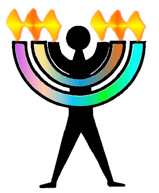 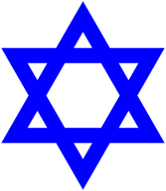 INVITATION TO PASSOVER SEDERJoin us for a Humanistic Passover Seder and experience our friendship. Read the Humanistic Haggadah, sing songs and drink wine. Discover why we have an orange and a potato on our Seder plate. 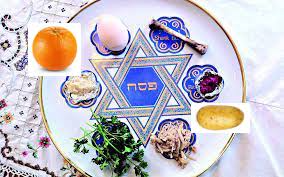 WHEN: Monday April 22nd at 5:30 P.M.WHERE:  South County Civic Center  	       16700 Jog Rd, Delray BeachCOST: Advance Purchase prior to April 1st                                        $32/pp member; $38/pp non-member                        April 2nd – April 15th                                        $32/pp member; $45/pp non-memberRESERVATIONS REQUIRED	Please detach and return with your check or use PayPal at www.bethadam.com ------------------------------------------------------Make check payable to: Congregation Beth Adam Mail check and registration form to:    	Yale Bogen								18033 Rhumba WayBoca Raton FL 33496 Menu: Traditional Passover menu, buffet style: salmon (S), chicken (C), brisket (B)Mark your entrée choice.We would like to sit with ____________________________________________________________ ____________________________________________________________NAMEPHONE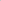 SC B 